День открытых дверей18 ноября   2022 года   учащиеся  МАОУ СОШ №12 им. И.С. Лазаренко  8-10 классов в количестве 30 человек приняли участие в Дне открытых дверей  Тихорецкого техникума железнодорожного транспорта. 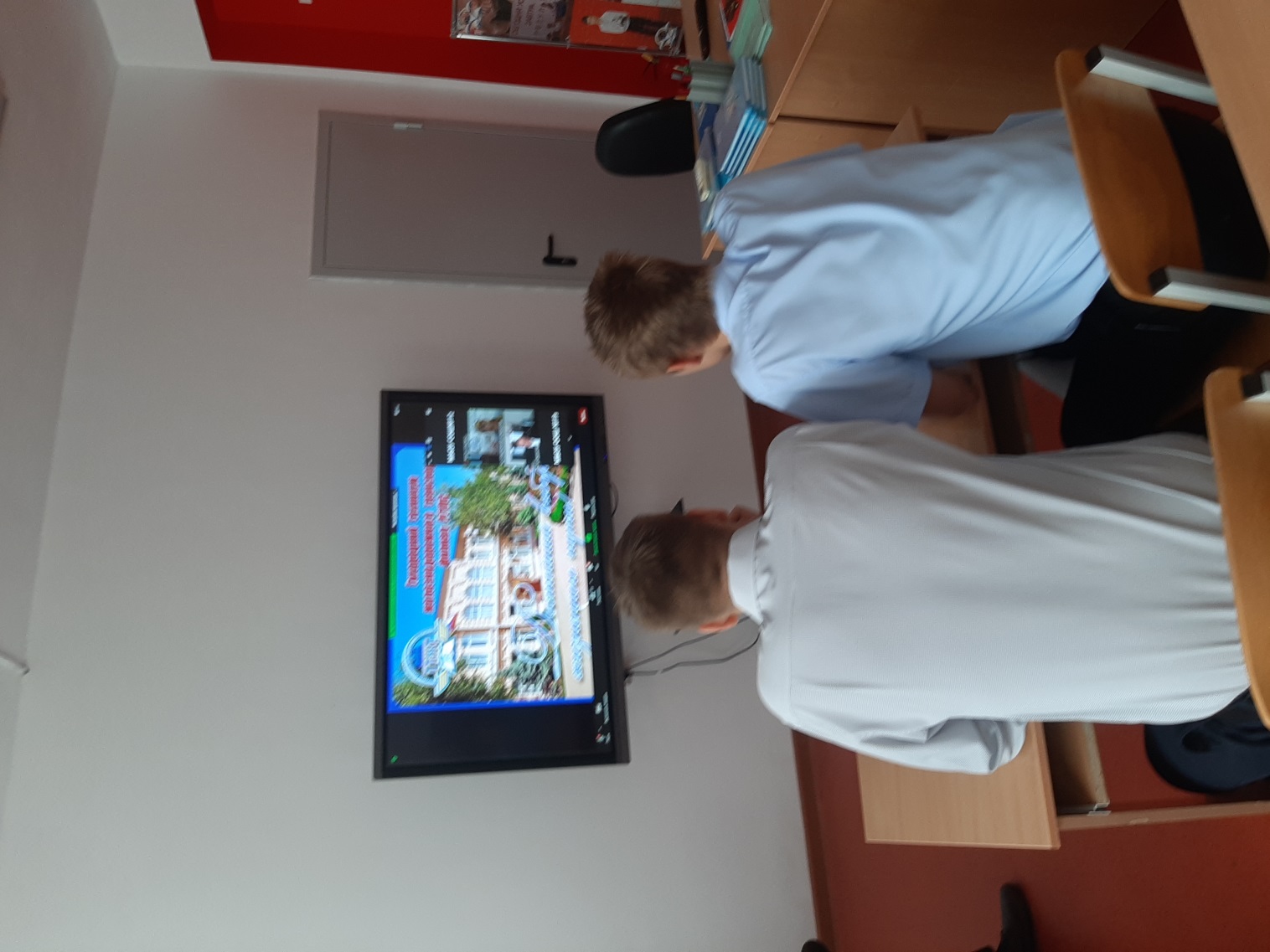 Учащиеся узнали о правилах  и условиях  приема в техникум, о форме проведения внутренних испытаний,  о наличии общежития и др.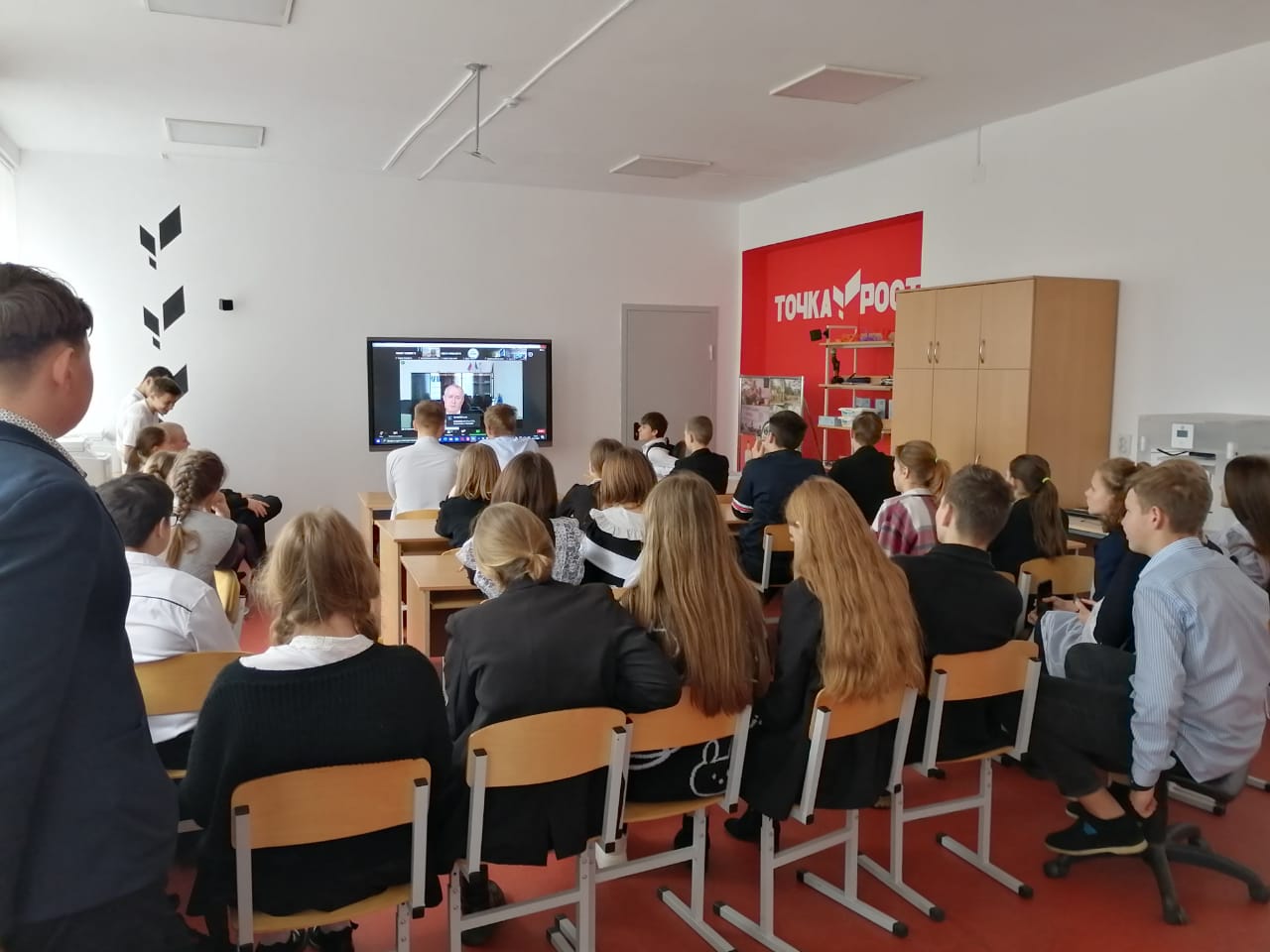 